Resoluciones #062 - #068Resoluciones #062 - #068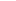 